Associated Student Government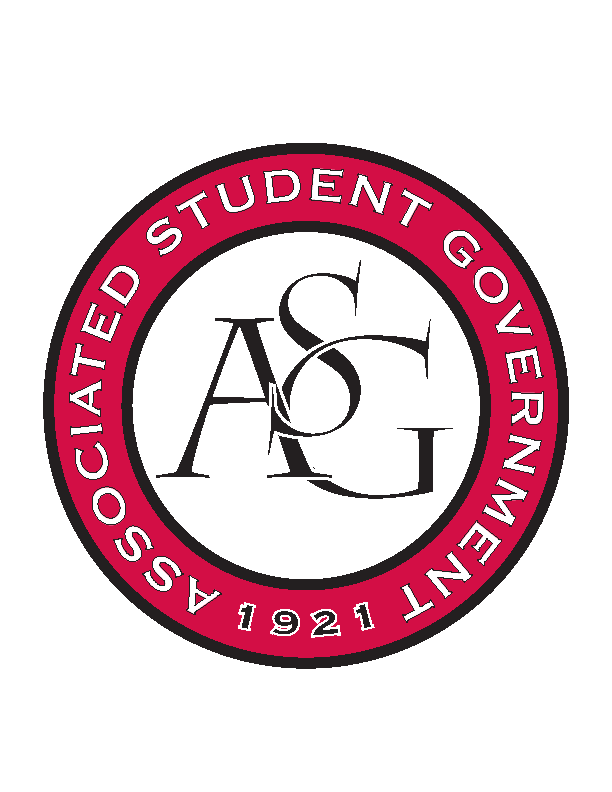 Office of Financial Affairs Meeting MinutesMarch 14th, 2019Call To Order Roll Call Adam CorralAlexis ValdesAbsent – Proxy: SallyColin GonzalezEmily RicheyKirsten JamesMadeline BrownPloy PleetissamuthWilliam NeelyZachary Keating ProxiesBrittany FulmerJissel EsparzaAbsentKevin SmithAbsentNicholas FosterAbsent Sally GairhanApproval of the MinutesAppealsGamma Eta Sorority, Inc.Diversity is a pillar Heroes around the worldCanvases to engage students—more interactive & students will take themInviting with an RSO that is about animal rightsWill you be partnering with this RSO?People will write down their hero and why and a polaroid picture will be taken – not a photobooth but a picture stationGames provided by the RSOFood will engage studentsQuestionsHave you reached out to the RSOs?YesHow would two canvases work? Who will take the canvas after the event?As soon as you are done with the painting, you can take it.Will you be requesting more than 2 canvases?No Motion to voteApproved (9-0)Approved (8-1)Filipino Students OrganizationCut because we believed it was a recruitment event“this is not a recruitment event”The purpose is to share the culture and promote the culture to the people on campus and to the Fayetteville communityThe purchases will be made from Asian Amigo a store here in Springdale QuestionsCould you walk us through the purpose of the event?The mission of our organization is to promote the culture and provide enrichment of the culture for Pilipino studentsThe halo-halo is a famous desert and students will come in and learn how to make the desert Motion to vote on original budget ($286.00)Approved (9-0)Approved (8-1)TabledBiological Students AssociationDenied (0-9)Old BusinessTau Beta PiApproved (9-0)Residents Interhall CongressApproved (9-0)New BusinessGraduate Society of Women Engineers at the University of ArkansasLateDenied (0-9)Advertising ClubMotion to vote on Advertising Club and Public Relations Student Society of America at the same timeApproved (9-0)Is this event open to all students?Is this a special meeting/celebration?Denied (0-9)Japanese Student AssociationWhat is the significance of the calligraphy? Is it educational?Will you be buying ingredients or pre-made food?Can you provide a quote of what food items that you will be purchasing?Why do you need the tickets?The tickets will be needed to be printed at PMCDenied (0-9)Student Sierra Coalition at the University of ArkansasApproved (9-0)Public Relations Student Society of AmericaDenied (0-9)Christian Legal SocietyCan you provide a quote for the coffee and donuts?Is this event exclusive to law students?Is this a recruitment event?Denied (0-9)Phi Gamma DeltaApproved (9-0)Biology Graduate Student AssociationCan you provide a quote?Approved (9-0)InterVarsity Christian FellowshipApproved (9-0)Zeta Phi Beta Sorority, Inc.Approved (9-0)Exercise is MedicineWe will need to place a sign that states that the prizes were not provided by OFAWhat do you plan to do if it is raining?Is Pat Walker providing anything?Approved (9-0)Brazilian Student OrganizationHow is the bouncy house and dunk tank educational?If the performers are not students, they will need to provide a performance agreement Admin funds for the poster board Motion to table Approved (9-0)Second round of Standing Rules Approved (9-0)AuditsContemporary Sculpture SocietyColin and KirstenDo your audits!AnnouncementsAdjournment 